关于印发《江阴市产业项目报批业务指引（2021版）》的通知江阴市工程建设项目审批制度改革领导小组成员单位：为贯彻落实市委市政府关于全市工业园区升级改造的工作部署，进一步做好产业项目和园区升级改造项目的审批服务保障，根据《无锡市工程建设项目审批材料清单（2020版）》等文件，结合我市实际，制定了《江阴市产业项目报批业务指引（2021版）》，现印发给你们，请遵照执行。同时，各部门、各单位要根据《江阴市工程建设项目审批制度改革实施方案》的有关要求，进一步整合审批事项和环节，进一步梳理申报材料的法定依据，做到应简尽简。附件：1．江阴市工程建设项目分类审批流程图（2021版）2．江阴市产业项目审批材料清单江阴市工程建设项目审批制度改 革 领 导 小 组 办 公 室附件1   附件2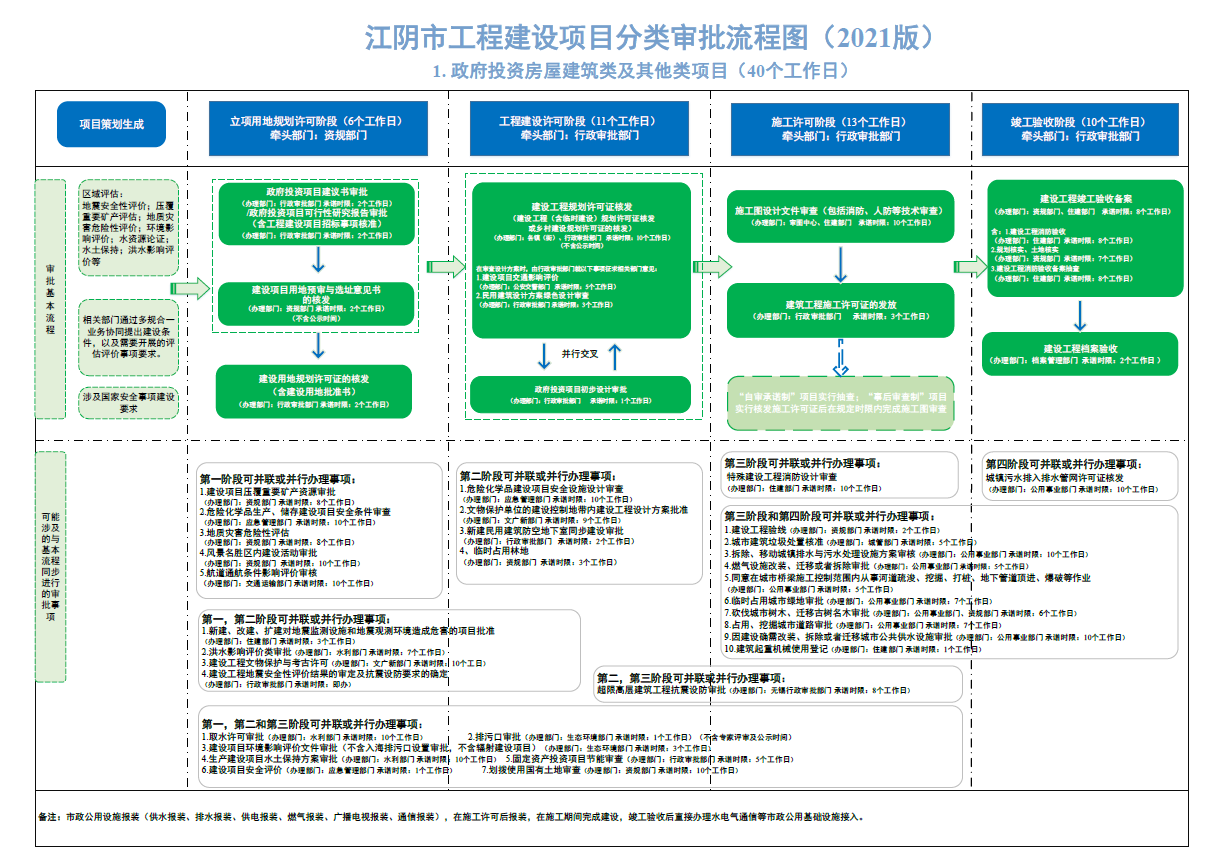 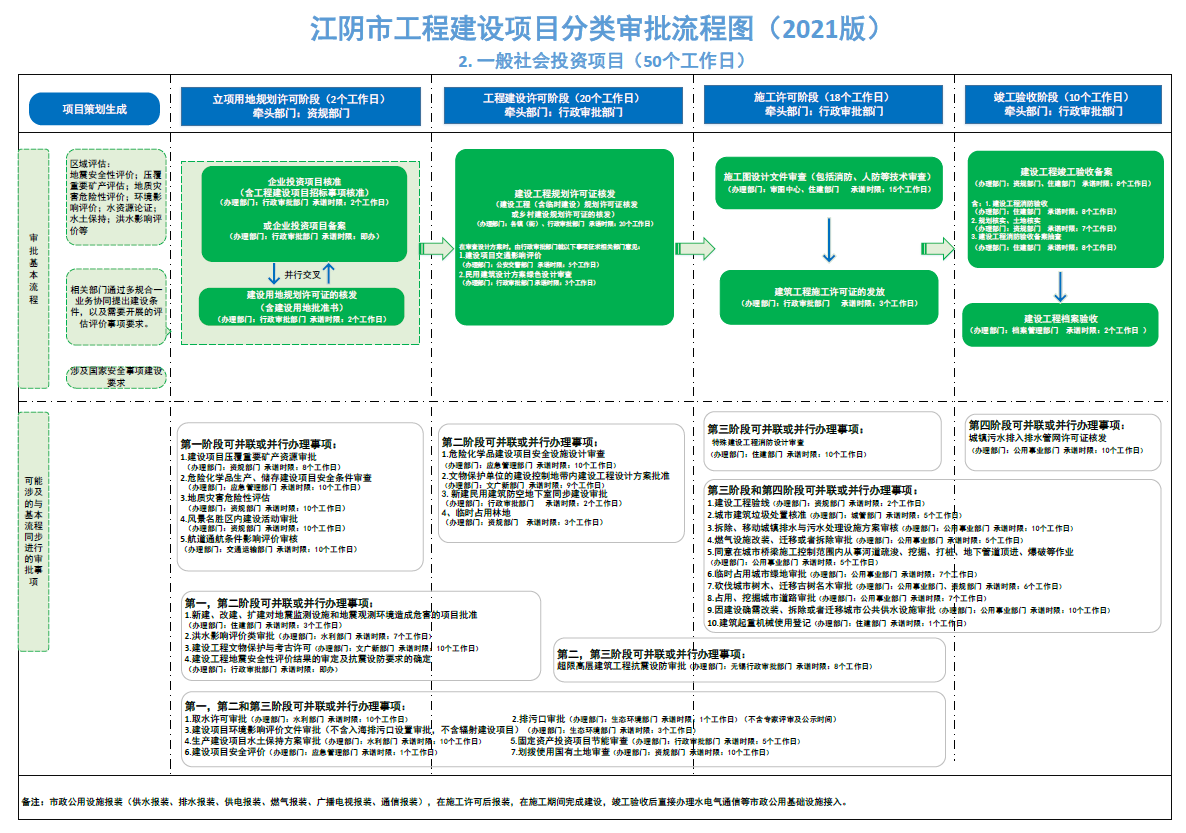 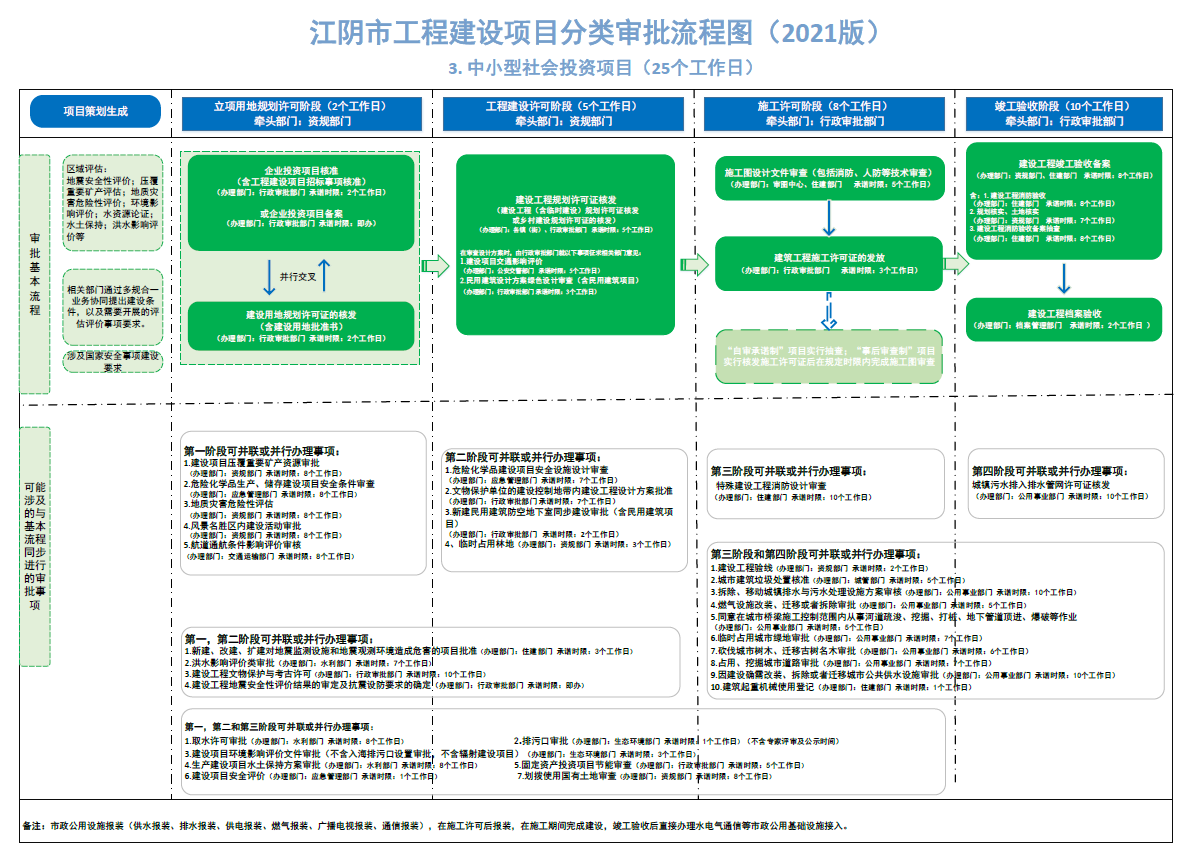 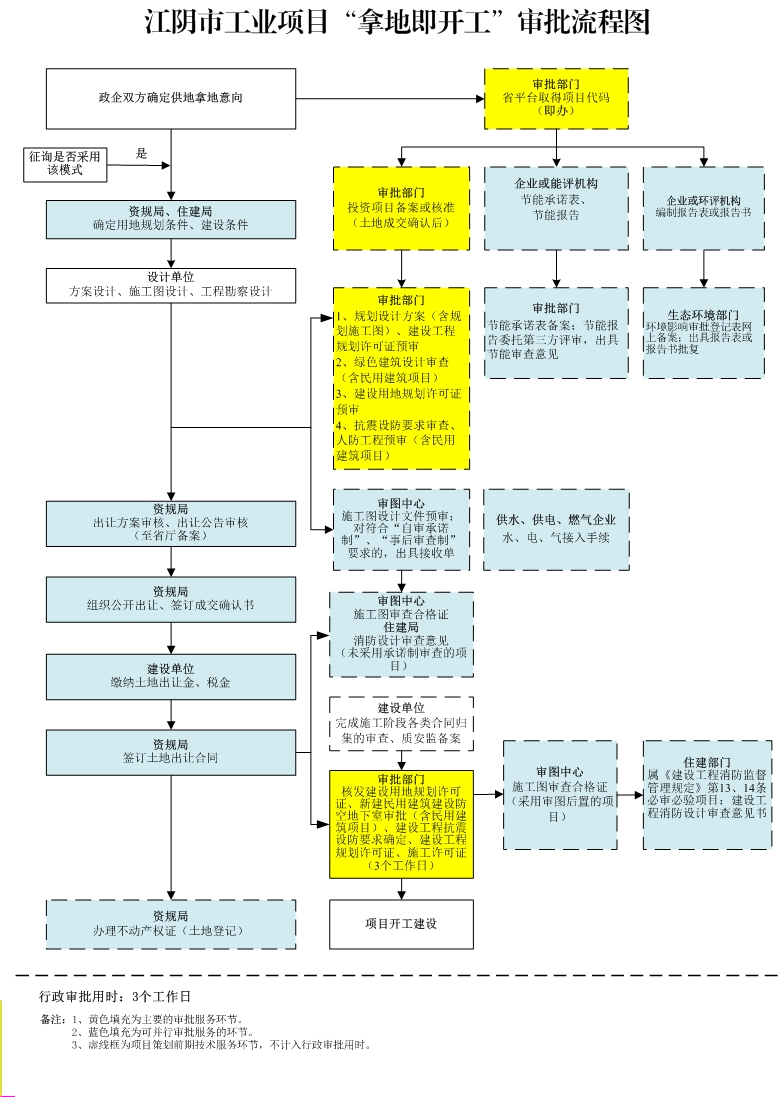 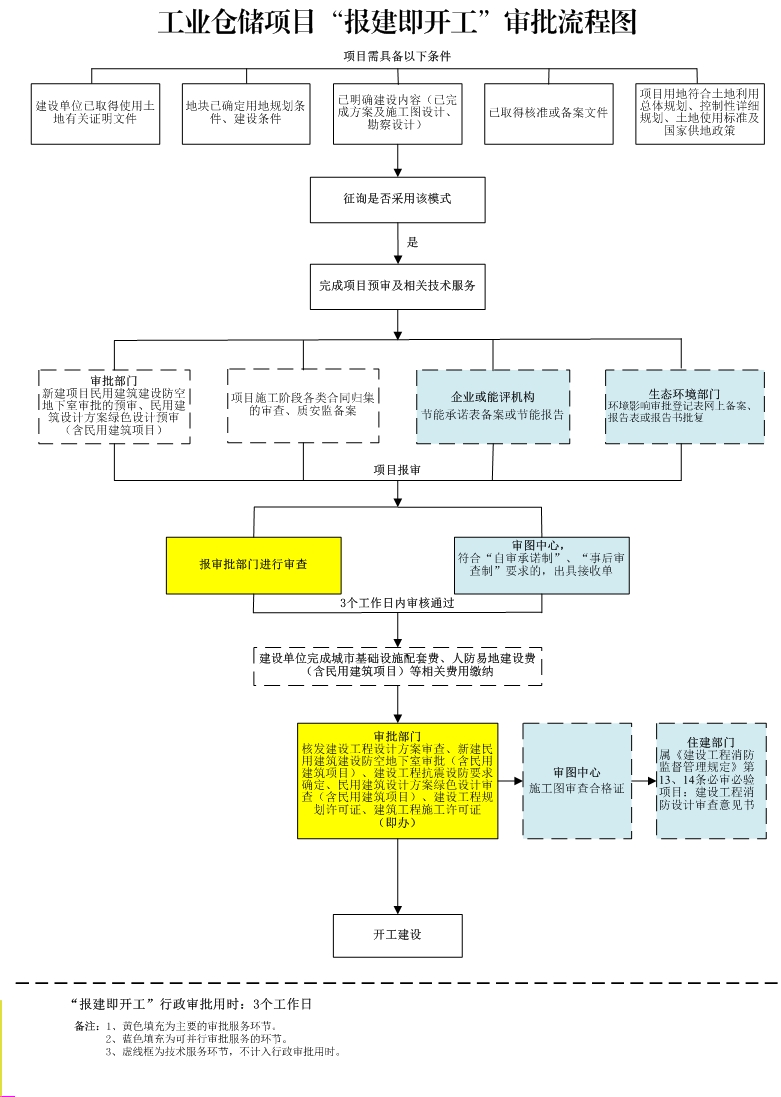 江阴市产业项目审批材料清单立项用地规划许可（第一阶段）审批申请材料清单工程建设许可（第二阶段）审批申请材料清单施工许可（第三阶段）审批申请材料清单竣工验收（第四阶段）审批申请材料清单注：竣工验收阶段事项及申请材料见《关于印发《江阴市建设工程联合竣工验收办理指南》（试行）的通知》（澄工改办〔2021〕5号）序号事项名称材料名称材料名称材料形式获取方式材料数量材料类型适用情形特别说明是否并联1企业投资项目备案1江苏省企业投资项目承诺书电子申请人自备1原件2企业投资项目核准（含工程建设项目招标事项核准）1项目申请报告（含工程建设项目招标事项核准申请表）纸质和电子申请人自备1原件依据国家发改委《项目申请报告通用文本》编制2企业投资项目核准（含工程建设项目招标事项核准）2项目申请核准的请示及所提供材料的真实性声明纸质和电子申请人自备1原件2企业投资项目核准（含工程建设项目招标事项核准）3建设项目用地预审与选址意见书纸质和电子政府部门核发1原件和复印件以划拨方式提供国有土地使用权的项目；资规部门明确可以不进行用地预审的情形除外，但须提供合法有效的土地出让合同、使用权属证明文件或其他证明材料2企业投资项目核准（含工程建设项目招标事项核准）4项目社会稳定风险评估报告及审核意见纸质和电子申请人自备/政府部门核发1原件仅涉及土地征收、易燃易爆、邻避效应的项目，可能存在环境影响的住宅项目2企业投资项目核准（含工程建设项目招标事项核准）5移民安置规划审核纸质和电子政府部门核发1原件涉及移民安置的大中型水利水电工程项目2企业投资项目核准（含工程建设项目招标事项核准）6中外投资各方的企业注册证明材料及经审计的最新企业财务报表（包括资产负债表、利润表和现金流量表）。投资意向书，增资、并购项目的公司董事会决议。以国有资产出资的，需提供有关部门出具的确认文件。并购项目申请报告还应包括并购方情况、并购安排、融资方案和被并购方情况、被并购后经营方式、范围和股权结构、所得收入的使用安排等。纸质和电子申请人自备1原件外商投资项目3政府投资项目建议书审批1项目建议书审批申请文件纸质和电子申请人自备1原件3政府投资项目建议书审批2项目建议书文本纸质和电子申请人自备1原件3政府投资项目建议书审批3资金落实情况证明纸质和电子申请人自备1原件和复印件已列入政府投资项目计划的无需提供4政府投资项目可行性研究报告审批（含工程建设项目招标事项核准）1可行性研究报告审批申请文件纸质和电子申请人自备1原件4政府投资项目可行性研究报告审批（含工程建设项目招标事项核准）2项目建议书批复文件纸质和电子政府部门核发1原件和复印件已列入相关规划的项目无需提供4政府投资项目可行性研究报告审批（含工程建设项目招标事项核准）3可行性研究报告（含工程建设项目招标事项核准申请表）纸质和电子申请人自备1原件4政府投资项目可行性研究报告审批（含工程建设项目招标事项核准）4资金落实情况证明纸质和电子申请人自备1原件和复印件已列入政府投资项目计划的无需提供4政府投资项目可行性研究报告审批（含工程建设项目招标事项核准）5建设项目用地预审与选址意见书纸质和电子政府部门核发1原件和复印件以划拨方式提供国有土地使用权的项目；资规部门明确可以不进行用地预审的情形除外，但须提供合法有效的土地出让合同、使用权属证明文件或其他证明材料4政府投资项目可行性研究报告审批（含工程建设项目招标事项核准）6节能审查意见或节能承诺表纸质和电子政府部门核发/申请人自备1原件4政府投资项目可行性研究报告审批（含工程建设项目招标事项核准）7移民安置规划审核纸质和电子政府部门核发1原件涉及移民安置的大中型水利水电工程项目4政府投资项目可行性研究报告审批（含工程建设项目招标事项核准）8航道通航条件影响评价审核意见纸质和电子政府部门核发1原件涉及影响航道通航的项目5建设项目用地预审与选址意见书的核发1建设项目用地预审与选址意见书申请表结构化表单申请人自备1原件5建设项目用地预审与选址意见书的核发2建设单位统一社会信用代码证（营业执照）和法人授权委托书文本申请人自备1原件和复印件5建设项目用地预审与选址意见书的核发3建设项目用地预审与选址意见书申请报告文书申请人自备1原件5建设项目用地预审与选址意见书的核发4项目建设依据申请表/文书政府部门核发1原件5建设项目用地预审与选址意见书的核发5标明项目用地预审与选址范围的1:500地形图及电子文件文书（地图）申请人自备1复印件包括拟选址范围外以上的地形地貌5建设项目用地预审与选址意见书的核发6拟订的分期实施规划方案文书申请人自备1原件分期实施的建设项目5建设项目用地预审与选址意见书的核发7土地利用总体规划修改方案文书申请人自备1原件符合规定条件需要修改土地利用总体规划的项目5建设项目用地预审与选址意见书的核发8节地评价报告及论证意见纸质和电子申请人自备1原件根据项目实际情况提供5建设项目用地预审与选址意见书的核发9建设项目选址论证材料和专家审查意见纸质和电子申请人自备1复印件在成片规划建设用地范围以外独立选址的建设项目以及可能对城乡规划产生重大影响的区域性基础设施项目6建设用地规划许可证的核发（含建设用地批准书）1用地申请表表单申请人自备1原件6建设用地规划许可证的核发（含建设用地批准书）2建设项目批准、核准、备案文件文书政府部门核发1复印件6建设用地规划许可证的核发（含建设用地批准书）3国有建设用地使用权出让合同文书政府部门核发1复印件出让用地6建设用地规划许可证的核发（含建设用地批准书）4建设项目用地预审与选址意见书文书政府部门核发1复印件划拨用地7建设项目压覆重要矿产资源审批1压覆重要矿产资源申请空间坐标点位申请人自备1原件第一阶段可并行或并联7建设项目压覆重要矿产资源审批2查询压覆重要矿产资源情况申请空间坐标点位申请人自备1原件第一阶段可并行或并联7建设项目压覆重要矿产资源审批3与矿业权人签订的补偿协议或意向性协议文书申请人自备1原件已设置矿业权第一阶段可并行或并联7建设项目压覆重要矿产资源审批4压覆重要矿产资源评估报告文书申请人自备1原件第一阶段可并行或并联7建设项目压覆重要矿产资源审批5建设项目压覆重要矿产资源储量登记书文书申请人自备1原件经省级自然资源部门同意压覆重要矿产资源第一阶段可并行或并联7建设项目压覆重要矿产资源审批6建设项目批准文件文书政府部门核发1复印件第一阶段可并行或并联8危险化学品生产、储存建设项目安全条件审查1建设项目安全条件审查申请书表单申请人自备3原件第一阶段可并行或并联8危险化学品生产、储存建设项目安全条件审查2国内首次使用化工工艺安全可靠性论证的相关文件文书申请人自备1原件第一阶段可并行或并联8危险化学品生产、储存建设项目安全条件审查3建设项目批准、核准或者备案文件和规划相关文件文书政府部门核发1复印件第一阶段可并行或并联8危险化学品生产、储存建设项目安全条件审查4企业营业执照或企业名称预先核准通知书文书政府部门核发1复印件第一阶段可并行或并联8危险化学品生产、储存建设项目安全条件审查5建设项目安全评价报告文书其他1原件第一阶段可并行或并联9地质灾害危险性评估1地质灾害危险性评估报告或地质灾害危险性区域评估查询表表单申请人自备1原件第一阶段可并行或并联10风景名胜区内建设活动审批1在风景名胜区内从事建设活动申请书文书申请人自备1原件第一阶段可并行或并联10风景名胜区内建设活动审批2项目选址必要性、合理性、可行性及对资源生态和景观环境影响的报告文书申请人自备1原件第一阶段可并行或并联10风景名胜区内建设活动审批3项目选址及初步规划设计方案文书申请人自备1原件第一阶段可并行或并联11航道通航条件影响评价审核1航道通航条件影响评价审核申请表表单申请人自备1原件第一阶段可并行或并联11航道通航条件影响评价审核2航道通航条件影响评价报告文书申请人自备1原件第一阶段可并行或并联12新建、改建、扩建对地震监测设施和地震观测环境造成危害的项目批准1新建、改建、扩建对地震监测设施和地震观测环境造成危害的项目核准行政许可申请表表单申请人自备1原件第一、第二阶段可并行或并联12新建、改建、扩建对地震监测设施和地震观测环境造成危害的项目批准2影响地震监测环境项目建设协议书文书申请人自备3复印件第一、第二阶段可并行或并联12新建、改建、扩建对地震监测设施和地震观测环境造成危害的项目批准3建设工程平面图或建设工程线路走向图电子图申请人自备1原件第一、第二阶段可并行或并联13洪水影响评价类审批1组织机构代码证、含有社会统一信用代码的营业执照或其他有效组织单位证明文件文本政府部门核发4原件和复印件第一、第二阶段可并行或并联13洪水影响评价类审批2法定代表人身份证或其他个人身份证明文件文本申请人自备5原件和复印件第一、第二阶段可并行或并联13洪水影响评价类审批3申请单位出具的授权委托书及办理人员身份证复印件或其他个人身份证明文件文本申请人自备4原件和复印件第一、第二阶段可并行或并联13洪水影响评价类审批4与第三者利害关系的相关说明文本其他4原件和复印件申请办理洪水影响评价类审批时存在第三者利害关系的第一、第二阶段可并行或并联13洪水影响评价类审批5水工程建设规划同意书申请表表单政府部门核发4原件和复印件申请办理洪水影响评价类审批的第一、第二阶段可并行或并联13洪水影响评价类审批6拟报批水工程的（预）可行性研究报告（项目申请报告、备案材料）摘要或说明文书申请人自备4原件和复印件申请办理洪水影响评价类审批的第一、第二阶段可并行或并联13洪水影响评价类审批7水工程所依据的规划、文件或专题论证报告等文书申请人自备4原件和复印件申请办理洪水影响评价类审批的第一、第二阶段可并行或并联13洪水影响评价类审批8河道管理范围内工程项目的建设方案及位置、界限审批申请书表单政府部门核发4原件和复印件申请办理河道管理范围内工程建设方案及位置、界限审批的第一、第二阶段可并行或并联13洪水影响评价类审批9建设项目涉及河道防洪部分的可研报告（含图纸）文书申请人自备4原件和复印件第一、第二阶段可并行或并联13洪水影响评价类审批10《建设项目建设方案》（一般项目）或《建设项目防洪评价报告》（重要项目）的审查意见及按审查意见修改后的《建设项目建设方案》或《建设项目防洪评价报告》文书申请人自备4原件和复印件第一、第二阶段可并行或并联13洪水影响评价类审批11建设项目所依据的文件文书政府部门核发4原件和复印件第一、第二阶段可并行或并联14建设工程文物保护与考古许可1项目建设单位申请函文书申请人自备2纸质和电子第一、第二阶段可并行或并联14建设工程文物保护与考古许可2建设工程工程范围相关材料文书申请人自备2纸质和电子申请办理在大型基本建设工程范围内有可能埋藏文物的地方进行考古调查、勘探许可的第一、第二阶段可并行或并联14建设工程文物保护与考古许可3考古勘探发掘资料文书申请人自备2原件第一、第二阶段可并行或并联14建设工程文物保护与考古许可4文物保护单位的具体措施文书申请人自备2原件申请办理在文物保护单位的保护范围内进行其他建设工程或者爆破、钻探、挖掘等作业审核的第一、第二阶段可并行或并联14建设工程文物保护与考古许可5工程对文物可能产生破坏或影响的评估报告文书申请人自备2原件第一、第二阶段可并行或并联14建设工程文物保护与考古许可6建设工程的规划、设计方案文书申请人自备2原件第一、第二阶段可并行或并联14建设工程文物保护与考古许可7征求意见文件（内容包括：建设单位名称、建设项目、建设地点、建设规模、必须进行该工程的理由说明）文书政府部门核发2原件第一、第二阶段可并行或并联15建设工程地震安全性评价结果的审定及抗震设防要求的确定1建设工程地震安全性评价结果的审定及抗震设防要求的确定行政许可申请表表单申请人自备1原件第一、第二阶段可并行或并联15建设工程地震安全性评价结果的审定及抗震设防要求的确定2地震安全性评价报告文书申请人自备1原件第一、第二阶段可并行或并联16取水许可审批1取水许可申请书表单申请人自备5原件第一、第二、第三阶段可并行或并联16取水许可审批2申请人主体资格材料文本申请人自备2复印件第一、第二、第三阶段可并行或并联16取水许可审批3建设项目水资源论证报告书表单/文书申请人自备5原件和复印件第一、第二、第三阶段可并行或并联16取水许可审批4第三者利害关系的承诺书或相关说明文书申请人自备2原件第一、第二、第三阶段可并行或并联17排污口审批1入河排污口设置申请书（试行）表单申请人自备6原件和复印件第一、第二、第三阶段可并行或并联17排污口审批2申请人主体资格材料文本申请人自备2复印件第一、第二、第三阶段可并行或并联17排污口审批3第三方的承诺书或其它文件文书申请人自备2原件建设项目入河排污口与第三方有利害关系的第一、第二、第三阶段可并行或并联17排污口审批4《入河排污口设置论证报告》或简要分析材料以及审查意见文书申请人自备3原件和复印件第一、第二、第三阶段可并行或并联17排污口审批5建设项目依据文件(主要指建设项目有关批准文件等)文书申请人自备2原件和复印件第一、第二、第三阶段可并行或并联18建设项目安全评价1安全评价报告文本申请人自备1原件和复印件第一、第二、第三阶段可并行或并联19建设项目环境影响评价文件审批（不含入海排污口设置审批，不含辐射建设项目）1建设项目环境影响评价文件报批申请书表单申请人自备1原件第一、第二、第三阶段可并行或并联19建设项目环境影响评价文件审批（不含入海排污口设置审批，不含辐射建设项目）2建设项目环境影响报告书（表）表单申请人自备2原件第一、第二、第三阶段可并行或并联19建设项目环境影响评价文件审批（不含入海排污口设置审批，不含辐射建设项目）3公众参与说明（报告表项目不需要）文书申请人自备1原件第一、第二、第三阶段可并行或并联19建设项目环境影响评价文件审批（不含入海排污口设置审批，不含辐射建设项目）4环评文件删除不宜公开信息内容的说明文书申请人自备1原件第一、第二、第三阶段可并行或并联20生产建设项目水土保持方案审批1开发建设项目水土保持方案审批申请书表单申请人自备5原件第一、第二、第三阶段可并行或并联20生产建设项目水土保持方案审批2组织机构代码证、含有社会统一信用代码的营业执照复印件或其他有效组织单位证明文件文本申请人自备1原件第一、第二、第三阶段可并行或并联20生产建设项目水土保持方案审批3法定代表人身份证或其他个人身份证明文件文本申请人自备1原件和复印件第一、第二、第三阶段可并行或并联20生产建设项目水土保持方案审批4联系人身份证或其他个人身份证明文件文本申请人自备1原件和复印件第一、第二、第三阶段可并行或并联20生产建设项目水土保持方案审批5生产建设项目水土保持方案报告书（报批稿）文书申请人自备2原件第一、第二、第三阶段可并行或并联21固定资产投资项目节能审查1项目节能审查申请书文书申请人自备1原件第一、第二、第三阶段可并行或并联21固定资产投资项目节能审查2固定资产投资项目节能报告文书申请人自备1原件第一、第二、第三阶段可并行或并联22划拨使用国有土地审查1建设用地申请表表单申请人自备1原件第一、第二、第三阶段可并行或并联22划拨使用国有土地审查2国有土地上房屋征收决定文书政府部门核发1原件第一、第二、第三阶段可并行或并联22划拨使用国有土地审查3建设用地规划许可证及定点图（图件原件及电子版）文本政府部门核发1复印件第一、第二、第三阶段可并行或并联22划拨使用国有土地审查4用地单位营业执照或组织机构代码证文本政府部门核发1复印件第一、第二、第三阶段可并行或并联22划拨使用国有土地审查5项目建设书或项目可行性研究报告批复文书政府部门核发1复印件第一、第二、第三阶段可并行或并联序号事项名称材料名称材料名称材料形式获取方式材料数量材料类型适用情形特别说明是否并联1建设工程（含临时建设）规划许可证核发1申请表（含单体建筑面积核算表、建筑面积核算汇总表和主要技术指标核算表、江苏省民用建筑设计方案绿色设计报审表）表单申请人自备1原件设计方案审查、建设工程规划许可证1建设工程（含临时建设）规划许可证核发2建设单位统一社会信用代码、法人授权委托书及报建人身份证文本申请人自备1原件和复印件设计方案审查、建设工程规划许可证1建设工程（含临时建设）规划许可证核发3建设项目批准、核准、备案文件文书政府部门核发1原件和复印件设计方案审查、建设工程规划许可证1建设工程（含临时建设）规划许可证核发4涉及调整的提供申请报告，说明调整理由表单申请人自备1原件设计方案审查、建设工程规划许可证1建设工程（含临时建设）规划许可证核发5环境影响登记表或环境影响评价报告书（表）及环境保护主管部门的审核意见文书政府部门核发1原件和复印件设计方案审查、建设工程规划许可证1建设工程（含临时建设）规划许可证核发6符合国家设计规范的设计方案文本（装订成A3文本）一份及其电子文件，包括：总平面、建筑设计方案图（含彩色总平面和彩色效果图）、室外环境设计方案图、室外综合管线设计方案图、竖向规划设计方案图、民用建筑设计方案绿色设计文本及专项说明纸质和电子申请人自备1原件设计方案审查1建设工程（含临时建设）规划许可证核发7符合《江阴市建设项目日照影响分析管理实施细则》的《日照影响分析报告》、《测绘报告》书面成果及电子文件纸质和电子申请人自备1原件设计方案审查1建设工程（含临时建设）规划许可证核发8民防《结合民用建筑修建防空地下室行政指导意见书》文书政府部门核发1原件和复印件设计方案审查1建设工程（含临时建设）规划许可证核发9新建、改建、扩建危险化学品生产、储存的建设项目以及伴有危险化学品产生的化工建设项目，应有相关主管部门的意见文书政府部门核发1原件和复印件设计方案审查1建设工程（含临时建设）规划许可证核发10使用土地的有关证明文件：不动产权证书或土地使用权证，国土局盖章确认的宗地图、CAD电子文件、国有出让土地的应提供原土地出让合同、转让合同，国有划拨土地的应提供划拨土地决定书，集体拨用土地的应提供集体拨用手续纸质和电子政府部门核发1原件和复印件设计方案审查1建设工程（含临时建设）规划许可证核发11现状地下管线资料纸质和电子申请人自备1原件设计方案审查1建设工程（含临时建设）规划许可证核发12交通影响评价报告及审查意见纸质和电子申请人自备1原件设计方案审查1建设工程（含临时建设）规划许可证核发13需经初步设计审查的，应提供初步设计审查意见文书政府部门核发1原件和复印件设计方案审查1建设工程（含临时建设）规划许可证核发14符合国家设计规范的建设工程施工图设计文件及其电子文件（收取一张设计单位盖章的总平面图纸及全套建筑施工图电子文件）纸质和电子申请人自备1原件建设工程规划许可证2建设项目交通影响评价1项目立项批复文书政府部门核发1原件和复印件2建设项目交通影响评价2建设项目规划设计要点文书政府部门核发1原件和复印件2建设项目交通影响评价3规划定点图图政府部门核发1原件和复印件2建设项目交通影响评价4交通影响分析报告文书申请人自备1原件3乡村建设规划许可证的核发1农村宅基地和建房（规划许可）申请表表单结构化表单1原件农村村民自建住房类3乡村建设规划许可证的核发2农村宅基地使用承诺书文书申请人自备1原件农村村民自建住房类3乡村建设规划许可证的核发3身份证明和户籍证明材料文本申请人自备1原件和复印件农村村民自建住房类3乡村建设规划许可证的核发4土地、房屋权属证明（利用原有宅基地进行建设的提交）文本申请人自备1原件和复印件农村村民自建住房类3乡村建设规划许可证的核发5农村住房设计方案或者农村住房通用设计图集文书申请人自备1原件农村村民自建住房类3乡村建设规划许可证的核发6相邻建筑所有权人书面意见材料（拟建房屋与相邻建筑毗邻或涉及公用、共用、借墙等关系的）文书申请人自备1原件农村村民自建住房类3乡村建设规划许可证的核发7乡村建设规划许可证申请表表单结构化表单1原件进行乡镇企业、乡村公共设施和公益事业建设的3乡村建设规划许可证的核发8建设单位统一社会信用代码、法人授权委托书及身份证明文本申请人自备1原件和复印件进行乡镇企业、乡村公共设施和公益事业建设的3乡村建设规划许可证的核发9建设项目批准（核准、备案）文件文书申请人自备1原件和复印件进行乡镇企业、乡村公共设施和公益事业建设的3乡村建设规划许可证的核发10建设工程所在地村民委员会（社区居民委员会）同意建设的书面意见，该意见应当经村民会议或村民代表大会集体讨论通过文书申请人自备1原件进行乡镇企业、乡村公共设施和公益事业建设的3乡村建设规划许可证的核发11符合国家设计规范的建设工程施工图设计文件及其电子文件文本申请人自备1原件进行乡镇企业、乡村公共设施和公益事业建设的3乡村建设规划许可证的核发12《日照影响分析报告》、《测绘报告》书面成果及电子文件（根据项目实际情况提供）文书申请人自备1原件进行乡镇企业、乡村公共设施和公益事业建设的3乡村建设规划许可证的核发13农用地转用证明文件（涉及占用农用地的）文书政府部门核发1原件进行乡镇企业、乡村公共设施和公益事业建设的4政府投资项目初步设计审批1项目初步设计报告审批申请文件文书政府部门核发1原件第二阶段可并联或并行4政府投资项目初步设计审批2可行性研究报告批复文件文书政府部门核发1原件和复印件第二阶段可并联或并行4政府投资项目初步设计审批3项目初步设计文本文书申请人自备1原件第二阶段可并联或并行4政府投资项目初步设计审批4资金落实情况证明文书政府部门核发1原件项目投资概算超过经批准的投资估算或资金来源等发生变化的第二阶段可并联或并行5危险化学品建设项目安全设施设计审查1危险化学品建设项目安全设施设计审查申请表表单申请人自备1原件第二阶段可并联或并行5危险化学品建设项目安全设施设计审查2设计单位资质证书文书政府部门核发1复印件第二阶段可并联或并行5危险化学品建设项目安全设施设计审查3危险化学品建设项目安全设施设计专篇文书其他6原件第二阶段可并联或并行6文物保护单位的建设控制地带内建设工程设计方案批准1申请书文书申请人自备2纸质和电子第二阶段可并联或并行6文物保护单位的建设控制地带内建设工程设计方案批准2文物行政主管部门意见文书政府部门核发2原件和复印件第二阶段可并联或并行6文物保护单位的建设控制地带内建设工程设计方案批准3考古勘探发掘资料文书申请人自备2原件和复印件第二阶段可并联或并行6文物保护单位的建设控制地带内建设工程设计方案批准4文物保护单位的具体保护措施文书申请人自备2原件和复印件第二阶段可并联或并行6文物保护单位的建设控制地带内建设工程设计方案批准5工程对文物可能产生破坏或影响的评估报告及为保护文物安全及历史、自然环境所采取的相关措施设计文书申请人自备2原件和复印件第二阶段可并联或并行6文物保护单位的建设控制地带内建设工程设计方案批准6建设工程的规划、设计方案文书申请人自备2原件和复印件第二阶段可并联或并行7新建民用建筑防空地下室同步建设审批1建设项目立项文件文书政府部门核发1原件第二阶段可并联或并行7新建民用建筑防空地下室同步建设审批2经批准的建设项目总平方案图（含建设项目方案审查意见）电子图/表单政府部门核发1原件和复印件第二阶段可并联或并行7新建民用建筑防空地下室同步建设审批3项目中不需要修建防空地下室的建（构）筑物性质佐证材料文书申请人自备1原件不需要修建防空地下室的第二阶段可并联或并行7新建民用建筑防空地下室同步建设审批4建设项目符合易地建设条件的佐证材料（如地质勘查报告、相关部门和单位提供的证明材料等）文书申请人自备1原件需易地建设防空地下室的第二阶段可并联或并行7新建民用建筑防空地下室同步建设审批5人防设计方案图（含总平位置图、战时平面图、平时平面图、主要剖面图、与防空地下室连通的非人防地下室平面图）电子图申请人自备1原件涉及防空地下室建设的第二阶段可并联或并行7新建民用建筑防空地下室同步建设审批6防空地下室设计单位人防设计资质证明文书政府部门核发1原件和复印件第二阶段可并联或并行7新建民用建筑防空地下室同步建设审批7申请人（单位）身份证明（营业执照、法人证书等）文书政府部门核发1原件第二阶段可并联或并行7新建民用建筑防空地下室同步建设审批8委托代理人授权委托书、委托代理人身份证文书申请人自备1原件和复印件依法应当由申请人到行政机关办公场所提出行政许可申请的不适用第二阶段可并联或并行7新建民用建筑防空地下室同步建设审批9建设项目规划条件表单政府部门核发1原件和复印件城市新建民用建筑第二阶段可并联或并行8临时占用林地1建设项目批准文件纸质和电子政府部门核发1原件面积小于2公顷的非省级公益林林地第二阶段可并联或并行8临时占用林地2建设用地规划许可证或选址意见书并附红线图纸质和电子政府部门核发1复印件第二阶段可并联或并行8临时占用林地3使用林地申请表及书面申请纸质和电子申请人自备1原件第二阶段可并联或并行8临时占用林地4林地、林木补偿协议纸质和电子申请人自备1原件第二阶段可并联或并行8临时占用林地5使用林地可行性研究报告纸质和电子申请人自备1原件第二阶段可并联或并行8临时占用林地6植被恢复费缴费凭证纸质和电子政府部门核发1复印件第二阶段可并联或并行8临时占用林地7建设单位法人证明纸质和电子申请人自备1原件第二阶段可并联或并行8临时占用林地8国家级生态红线、生态管控区证明纸质和电子政府部门核发1原件第二阶段可并联或并行8临时占用林地9恢复林业生产条件的协议实施方案纸质和电子申请人自备1原件第二阶段可并联或并行序号事项名称材料名称材料名称材料形式获取方式材料数量材料类型适用情形特别说明是否并联1施工图设计文件审查1施工图设计文件审查申请表表单申请人自备1原件1施工图设计文件审查2全套施工图电子图申请人自备1原件1施工图设计文件审查3新建民用建筑建设防空地下室行政许可决定书文本政府部门核发1原件1施工图设计文件审查4作为勘察、设计依据的政府有关部门批准文件（建设工程规划许可证、项目立项批复（项目备案通知书）、建设条件意见书、）文本政府部门核发1原件和复印件1施工图设计文件审查5抗震设防烈度审批表、建筑设计方案绿色设计报审表文本政府部门核发1原件和复印件民用建筑需要方案绿色设计报审表，建筑面积2000平方米以下可不提供1施工图设计文件审查6江阴市装配式建筑施工图审查情况表及装配式建筑项目设计阶段技术论证专家意见表文本申请人自备1原件本地块内如没有装配式则不需提供1施工图设计文件审查7岩土工程勘察报告文本(含勘察纲要)、勘察报告开样记录表、土样交接单，土工试验报告或成果表加盖土工试验专用章文本申请人自备1原件1施工图设计文件审查8超限高层建筑工程抗震设防审批准予行政许可决定书文本政府部门核发1原件超限高层建筑工程2建筑工程施工许可证的发放1建筑工程施工许可申请表表单申请人自备1原件工改系统填报后打印2建筑工程施工许可证的发放2安管人员安全生产知识考核合格证书文本政府部门核发1原件建设工程安全监督备案（系统调取）2建筑工程施工许可证的发放3安全文明施工措施费支付计划文本申请人自备1原件建设工程安全监督备案2建筑工程施工许可证的发放4危险性较大的分部分项工程清单文本申请人自备1原件建设工程安全监督备案2建筑工程施工许可证的发放5施工单位安全生产许可证文本政府部门核发1原件建设工程安全监督备案（系统调取）2建筑工程施工许可证的发放6五方责任主体法定代表人授权书、项目负责人承诺书文本申请人自备1原件建设工程质量监督备案2建筑工程施工许可证的发放7施工图审查合格书文本其他1原件系统调取2建筑工程施工许可证的发放8经施工单位确认的工程款支付安排计划文本申请人自备1原件2建筑工程施工许可证的发放9施工合同协议书文本申请人自备1原件系统调取2建筑工程施工许可证的发放10施工条件报告文本申请人自备1原件2建筑工程施工许可证的发放11建设工程规划许可证文本政府部门核发1原件和复印件2建筑工程施工许可证的发放12用地批准手续文本政府部门核发1原件和复印件2建筑工程施工许可证的发放13建筑工程施工许可证中止报告文本申请人自备1原件建筑工程因故中止施工的2建筑工程施工许可证的发放14建筑工程延期开工申请文本申请人自备1原件建筑工程因故不能按期开工的3人防工程质量监督1江阴市人防工程质量监督申报表表单申请人自备1原件若申请人以承诺制办理监督申报手续需提交上述第1至4项资料及告知承诺书（一式两份）；并限期补齐第5至9项资料3人防工程质量监督2结合民用建筑修建防空地下室准予行政许可决定书文本政府部门核发1复印件若申请人以承诺制办理监督申报手续需提交上述第1至4项资料及告知承诺书（一式两份）；并限期补齐第5至9项资料3人防工程质量监督3施工图审查合格书文本其他1复印件若申请人以承诺制办理监督申报手续需提交上述第1至4项资料及告知承诺书（一式两份）；并限期补齐第5至9项资料3人防工程质量监督4经审查合格的人防工程总平图、建筑设计说明、平时和战时建筑平面图及范围线图各1张（全套人防工程施工图）；工程地质勘查报告、人防工程施工图设计及其审查文件文本/图纸申请人自备1原件若申请人以承诺制办理监督申报手续需提交上述第1至4项资料及告知承诺书（一式两份）；并限期补齐第5至9项资料3人防工程质量监督5施工、监理中标通知书或合同文本申请人自备1复印件若申请人以承诺制办理监督申报手续需提交上述第1至4项资料及告知承诺书（一式两份）；并限期补齐第5至9项资料3人防工程质量监督6勘察、设计、施工、监理单位资质证书文本其他1复印件若申请人以承诺制办理监督申报手续需提交上述第1至4项资料及告知承诺书（一式两份）；并限期补齐第5至9项资料3人防工程质量监督7防护设备厂的网签合同、人防第三方检测单位合同文本申请人自备1复印件若申请人以承诺制办理监督申报手续需提交上述第1至4项资料及告知承诺书（一式两份）；并限期补齐第5至9项资料3人防工程质量监督8总监、土建、设备安装专业监理工程师各1名，需具备建设行政主管部门颁发的资质证书，以及人防主管部门颁发的人防资格证书；总监的公司法人委托书文本申请人自备1原件若申请人以承诺制办理监督申报手续需提交上述第1至4项资料及告知承诺书（一式两份）；并限期补齐第5至9项资料3人防工程质量监督9建设工程五方责任主体项目负责人质量终身责任信息档案文本申请人自备1原件若申请人以承诺制办理监督申报手续需提交上述第1至4项资料及告知承诺书（一式两份）；并限期补齐第5至9项资料3人防工程质量监督10江阴市人防工程质量监督手续申办承诺书文本申请人自备1原件若申请人以承诺制办理监督申报手续需提交上述第1至4项资料及告知承诺书（一式两份）；并限期补齐第5至9项资料4特殊建设工程消防设计审查1建设工程规划许可证文本政府部门核发1复印件第三阶段可并联或并行4特殊建设工程消防设计审查2消防设计文件文本申请人自备2原件第三阶段可并联或并行4特殊建设工程消防设计审查3特殊建设工程消防设计审查申请表纸质或电子申请人自备1原件第三阶段可并联或并行4特殊建设工程消防设计审查4临时建筑批准文件纸质或电子政府部门核发1复印件第三阶段可并联或并行4特殊建设工程消防设计审查5江苏省房屋建筑和市政基础设施工程施工图设计文件审查合格书纸质或电子政府部门核发1原件实行施工图设计文件联合审查的，应当将建设工程消防设计的技术审查并入联合审查的要求，完成联合审查的工程项目应当提供施工图设计文件审查合格书第三阶段可并联或并行5建设工程验线1建设工程规划验线申请表表单申请人自备1原件第三、第四阶段可并联或并行5建设工程验线2建设工程施工图总平图1:500文本申请人自备1原件第三、第四阶段可并联或并行5建设工程验线3取得相应测绘资质单位出具的建设工程规划定位放线记录单或基础完工测绘报告纸质和电子申请人自备1原件第三、第四阶段可并联或并行6城市建筑垃圾处置核准1建筑垃圾处置核准申请表表单申请人自备1原件第三、第四阶段可并联或并行6城市建筑垃圾处置核准2建筑垃圾处置方案文本申请人自备1原件第三、第四阶段可并联或并行6城市建筑垃圾处置核准3建设单位或施工单位与运输企业签订的合同纸质或电子申请人自备3复印件第三、第四阶段可并联或并行6城市建筑垃圾处置核准4建设工程规划许可证、施工图设计文件审查合格书、工程量清单等可以确定工程面积及土石方弃置量的证明材料纸质或电子政府部门核发1原件和复印件第三、第四阶段可并联或并行6城市建筑垃圾处置核准5委托代理人办理，法人授权委托书纸质或电子申请人自备1原件第三、第四阶段可并联或并行6城市建筑垃圾处置核准6营业执照或者机关、事业单位统一社会信用代码证纸质或电子政府部门核发1复印件第三、第四阶段可并联或并行6城市建筑垃圾处置核准7建筑垃圾消纳场接收证明或协议（合同）纸质或电子申请人自备1原件和复印件第三、第四阶段可并联或并行6城市建筑垃圾处置核准8建筑垃圾规范处置承诺书文本申请人自备1原件第三、第四阶段可并联或并行7拆除、移动城镇排水与污水处理设施方案审核1拆除、迁移排水与污水处理设施申请表表单申请人自备3原件第三、第四阶段可并联或并行7拆除、移动城镇排水与污水处理设施方案审核2拆除、迁移排水与污水处理设施的方案文本申请人自备1原件第三、第四阶段可并联或并行8燃气设施改装、迁移或者拆除审批1燃气设施改装、迁移或者拆除申请表单申请人自备3原件第三、第四阶段可并联或并行8燃气设施改装、迁移或者拆除审批2燃气设施改装、迁移或者拆除方案文本申请人自备1原件第三、第四阶段可并联或并行9同意在城市桥梁施工控制范围内从事河道疏浚、挖掘、打桩、地下管道顶进、爆破等作业1在城市桥梁施工控制范围内从事河道疏浚、挖掘、打桩、地下管道顶进、爆破等作业申请表表单其他2原件第三、第四阶段可并联或并行9同意在城市桥梁施工控制范围内从事河道疏浚、挖掘、打桩、地下管道顶进、爆破等作业2桥梁安全保护协议（附施工图、施工方案、安全文明措施等）文本申请人自备2复印件第三、第四阶段可并联或并行9同意在城市桥梁施工控制范围内从事河道疏浚、挖掘、打桩、地下管道顶进、爆破等作业3规划审批材料文本申请人自备2原件和复印件第三、第四阶段可并联或并行10临时占用城市绿地审批1临时占用城市绿地申请表表单申请人自备2原件第三、第四阶段可并联或并行10临时占用城市绿地审批2授权委托书文本申请人自备1原件第三、第四阶段可并联或并行10临时占用城市绿地审批3经管线主管部门审查通过的施工方案或施工图文本政府部门核发1复印件涉及地下管线的项目第三、第四阶段可并联或并行10临时占用城市绿地审批4绿化权属单位意见文本其他2原件第三、第四阶段可并联或并行10临时占用城市绿地审批5建设工程规划许可证文本政府部门核发2复印件第三、第四阶段可并联或并行10临时占用城市绿地审批6项目立项批文或同级及以上政府批复文件文本政府部门核发2复印件第三、第四阶段可并联或并行11砍伐城市树木、迁移古树名木审批1城市树木砍伐、移植申请表表单申请人自备1原件第三、第四阶段可并联或并行11砍伐城市树木、迁移古树名木审批2绿化恢复、补偿方案申请人自备1原件第三、第四阶段可并联或并行11砍伐城市树木、迁移古树名木审批3自然资源部门批准的建设项目总平面图电子图申请人自备1复印件第三、第四阶段可并联或并行12占用、挖掘城市道路审批1城市道路占用、挖掘申请表表单申请人自备1原件第三、第四阶段可并联或并行12占用、挖掘城市道路审批2施工现场位置简图电子图申请人自备1复印件涉及抢修项目第三、第四阶段可并联或并行12占用、挖掘城市道路审批3供电管线保护专项施工方案文本申请人自备1复印件涉及电力管线保护区内开挖施工项目第三、第四阶段可并联或并行12占用、挖掘城市道路审批4燃气设施保护方案文本申请人自备1复印件涉及在燃气管线安全保护区内的开挖施工项目第三、第四阶段可并联或并行12占用、挖掘城市道路审批5规划设计方案审查意见文本政府部门核发1复印件涉及新建工程的配套管线项目第三、第四阶段可并联或并行12占用、挖掘城市道路审批6规划定点图文本政府部门核发1复印件涉及新建工程的配套管线项目第三、第四阶段可并联或并行12占用、挖掘城市道路审批7建设工程规划许可证文本政府部门核发1复印件涉及新建工程的配套管线项目第三、第四阶段可并联或并行12占用、挖掘城市道路审批8开设出入口备案通知书文本政府部门核发1复印件涉及新建项目开设出入口项目第三、第四阶段可并联或并行12占用、挖掘城市道路审批9城市排水指导意见文本申请人自备1复印件涉及污水管线的开挖和控源截污工程第三、第四阶段可并联或并行12占用、挖掘城市道路审批10挖掘影响范围内的地下管线放样资料；挖掘破路设计图和挖掘道路的施工组织设计文本申请人自备1复印件第三、第四阶段可并联或并行12占用、挖掘城市道路审批11施工单位的资质证明（含施工组织设计方案、安全评估报告及事故预警和应急处置方案）文本政府部门核发1复印件第三、第四阶段可并联或并行12占用、挖掘城市道路审批12市政设施建设的设计文书文本申请人自备1复印件第三、第四阶段可并联或并行12占用、挖掘城市道路审批13拟建建筑工程施工许可证和建设工程规划类许可证文本政府部门核发1复印件第三、第四阶段可并联或并行12占用、挖掘城市道路审批14国有土地上房屋征收决定文本政府部门核发1复印件涉及拆迁项目占用城市道路项目第三、第四阶段可并联或并行12占用、挖掘城市道路审批15施工组织设计方案（包括安全文明施工措施和脚手架搭建拆除等内容）文本申请人自备1复印件第三、第四阶段可并联或并行12占用、挖掘城市道路审批16占用城市道路的平面图电子图申请人自备1复印件第三、第四阶段可并联或并行12占用、挖掘城市道路审批17营业执照、法定代表人身份证、经办人身份证文本政府部门核发1复印件第三、第四阶段可并联或并行12占用、挖掘城市道路审批18店招标牌备案表（涉及设置门头店招占用项目）文本政府部门核发1复印件第三、第四阶段可并联或并行13因建设确需改装、拆除或者迁移城市公共供水设施审批1申请表（书）表单申请人自备2原件第三、第四阶段可并联或并行13因建设确需改装、拆除或者迁移城市公共供水设施审批2改装、拆除或者迁移城市公共供水设施方案文本申请人自备5原件第三、第四阶段可并联或并行14建筑起重机械使用登记1建筑起重机械安全生产事故应急救援预案文本申请人自备1原件第三、第四阶段可并联或并行14建筑起重机械使用登记2建筑起重机械维护保养等管理制度文本申请人自备1原件第三、第四阶段可并联或并行14建筑起重机械使用登记3使用单位特种作业人员资格证书文本政府部门核发1原件第三、第四阶段可并联或并行14建筑起重机械使用登记4建筑起重机械检验检测报告和安装验收记录文本申请人自备1原件第三、第四阶段可并联或并行14建筑起重机械使用登记5建筑起重机械租赁合同或自购发票文本申请人自备1原件第三、第四阶段可并联或并行序号事项名称材料名称材料名称材料形式获取方式材料数量材料类型适用情形特别说明是否并联1建设工程消防验收1特殊建设工程消防验收申请表纸质或电子申请人自备1原件1建设工程消防验收2工程竣工验收报告纸质或电子申请人自备1复印件1建设工程消防验收3涉及消防的建设工程竣工图纸纸质或电子申请人自备1原件2规划核实、土地核验1建设工程规划核实、土地核验申请表表单申请人自备1原件2规划核实、土地核验2具有测绘资质单位出具的建设工程竣工测绘报告（含建筑面积对比表、建筑面积计算汇总表、单体建筑测量计算表、规划竣工测绘总平面图、竣工后的地物测量图）纸质和电子申请人自备1原件2规划核实、土地核验3使用土地的有关证明文件（不动产权证书或土地使用权证）文本申请人自备1原件和复印件2规划核实、土地核验4建设单位统一社会信用代码或组织机构代码证、法人授权委托书文书申请人自备1原件和复印件2规划核实、土地核验5建设工程变更资料文书申请人自备1复印件3建设工程消防验收备案抽查1建设工程消防验收备案表纸质或电子申请人自备1原件3建设工程消防验收备案抽查2工程竣工验收报告纸质或电子申请人自备1复印件3建设工程消防验收备案抽查3涉及消防的建设工程竣工图纸纸质或电子申请人自备1原件4建设工程竣工验收备案1住宅质量保证书、住宅使用说明书文书申请人自备1原件住宅工程4建设工程竣工验收备案2施工单位签署的工程质量保修书文书申请人自备1原件4建设工程竣工验收备案3法律规定应当申请消防验收的建设工程消防验收合格证明文件文书政府部门核发1原件4建设工程竣工验收备案4规划、人防、档案等部门出具的认可文件或准许使用文件文书政府部门核发1原件4建设工程竣工验收备案5工程竣工验收报告文书申请人自备1原件4建设工程竣工验收备案6工程竣工验收备案表表单申请人自备1原件4建设工程竣工验收备案7施工图设计文件审查合格证、施工许可证文书政府部门核发1原件4建设工程竣工验收备案8工程勘察质量检查报告、工程设计质量检查报告、工程监理质量评估报告文书申请人自备1原件4建设工程竣工验收备案9配套建设的环境保护设施验收报告（环保验收的资料）文书申请人自备1复印件4建设工程竣工验收备案10市政基础设施的有关质量检测和功能性试验资料文书申请人自备1原件仅市政基础设施工程4建设工程竣工验收备案11单位工程竣工验收证明书文书政府部门核发1原件4建设工程竣工验收备案12建筑节能分部工程质量验收记录文书申请人自备1原件4建设工程竣工验收备案13江苏省防雷装置验收合格证或意见书文书申请人自备1复印件4建设工程竣工验收备案14网上备案授权书、五方主体、农民工工资承诺书文书申请人自备1原件4建设工程竣工验收备案15营业执照，法人、经办人身份证文书申请人自备1复印件5城镇污水排入排水管网许可证核发1污水排入城镇排水管网许可申请表表单申请人自备1原件第四阶段可并联或并行5城镇污水排入排水管网许可证核发2室外排水竣工图电子图申请人自备1原件和复印件第四阶段可并联或并行5城镇污水排入排水管网许可证核发3经办人身份证、授权委托书文书申请人自备1复印件第四阶段可并联或并行5城镇污水排入排水管网许可证核发4营业执照文书政府部门核发1复印件第四阶段可并联或并行5城镇污水排入排水管网许可证核发5排水户项目总平面图电子图申请人自备1原件和复印件第四阶段可并联或并行5城镇污水排入排水管网许可证核发6环评批复文书政府部门核发1原件和复印件第四阶段可并联或并行5城镇污水排入排水管网许可证核发7有关专用检测井及污水排放口位置、口径的图纸及说明材料文书申请人自备1原件和复印件第四阶段可并联或并行5城镇污水排入排水管网许可证核发8污水预处理设施建设有关材料文书申请人自备1原件和复印件第四阶段可并联或并行5城镇污水排入排水管网许可证核发9已安装的主要水污染物排放自动监测设备有关材料文书申请人自备1原件和复印件列入重点排污单位名录的排水户第四阶段可并联或并行5城镇污水排入排水管网许可证核发10承诺书纸质申请人自备1原件第四阶段可并联或并行6建设工程档案验收1工程档案资料文书申请人自备1原件